Dip IMC Single Best Answer1, Which of these is an immediate dispatch criteria (London HEMS)a, Shootingb, Ejected from vehiclec, Drowningd, Hanginge, Explosion2, If first on the scene of an incidentA, The practitioner’s vehicle should be at least 100 metres back from the incidentB, The front wheels should be left in the straight ahead positionC, Keys should be left in the vehicle with the engine runningD, Someone should stay with the vehicle if at all possibleE, The fire service will usually be in charge of parking at the scene. 3, Suitable personal protective equipment (PPE) for a prehospital provider does not includeA, Ear protectionB, HelmetC, Safety bootsD, Head torchE, Eye protection4, High visibility clothing shouldA, Be used at any pre hospital incidentB, Incorporate a minimum of 0.80m2 of fluorescent materialC, Incorporate a minimum of 0.50m2 of retro reflective materialD, Be at least Class 4 from European standard EN471E, Include fluorescent gloves5, Which of these is not part of the SCREAMER mnemonic?A, S – SafetyB, C – Communicate C, R – Read the wreckage D, E - EnvironmentE, A – Assess the casualties6, Regarding the change in physiology at altitude (>5500m)A, Oxygen sats are the same as at sea levelB, Heart rate decreasesC, Haemoglobin concentration decreases.D, Depth of breathing increases.E, Exercise tolerance increases.7, Treatment for the prophylaxis of Acute Mountain Sickness includeA, Nifedipine SRB, AcetazolamideC, DexamethasomeD, Ofloxacin eye dropsE, Quinine 8, Which of the following statements about High Altitude Pulmonary Oedema (HAPE) is least correct?A, It is correlated with sleeping heightB, It has an incidence of 10% at >2000mC, It is caused by pulmonary hypertension secondary to hypoxia.D, It should be suspected if shortness of breath occurs at rest or when lying down.E, Symptoms and signs include, cough and crackles on the chest auscultation with a mild pyrexia.9, Treatment of High Altitude Cerebral Oedema (HACE) includesA, Continue the ascentB, Use of a portable hyperbaric chamberC, High dose prednisoloneD, A period of rest before continuing the ascent.E, Prophylactic antibiotics to prevent secondary infection. 10, Regarding Cold InjuryA, Hypothermia is defined as temperature <33oCB, GCS is prognostic of outcomeC, In hypothermia an ECG may show slow AF and J wavesD, Damage from frostnip is usually permanentE, Cold injury is not preventable.  11, Which of these statements about heat illness is most correct?A, Heat exhaustion occurs at temperatures of over 39oCB, During heat cramps sweating is decreased.C, Ice packs in the groin, axillae and neck are more effective than evaporative cooling.D, Heat stroke can lead to multi organ failureE, Heat stroke has a mortality of less than 10%12, Following a snake biteA, Neostigmine can be used in the treatment of some snake bitesB, Envenomation is almost certainC, The patient should move as quickly as possible to get to a medical facilityD, Antivenom is easily available for most snake bitesE, Identification of the snake is unnecessary.13, The following are all positive predictors of survival following submersion exceptA, Prolonged submersionB, Young ageC, Low core body temperature on rescueD, Early ROSCE, No aspiration14, Regarding the definitions of submersion and drowningA, Near Drowning = Initial survival for 12 hours after submersionB, Immersion syndrome = Syncope from cardiac dysrhythmia following submersion at >5oCC, Dry drowning = hypoxaemia due to laryngospasm and loss of an airwayD, Wet drowning is less common than dry drowningE, Post immersion/secondary drowning = Death up to one week after a near drowning. 15, Decompression sicknessA, Results from descending too quicklyB, Treatment is similar as for Arterial Gas EmbolusC, In Type I DCS there may be cardiovascular collapseD, Occurs up to 12 hours after surfacingE, Patients should be evacuated to a hyperbaric facility as soon as possible with unpressurised aircraft staying below 500m.16, Physiology during divingA, The absolute pressure increases by 1atm for every 10 metres the diver descendsB, The “bends” is caused by collection of nitrogen bubbles in the skin.C, All tissues absorb Nitrogen at a similar rateD, As the diver goes deeper more Nitrogen is excreted via the lungsE, Boyles Law states that the volume of gas will decrease as the diver ascends.17, Regarding potential CBRN incidentsA, You should position yourself downwind of the hot zoneB, The warm zone is safe to enter without protective clothingC, STEP in the context of CBRN stands for “Safe To Evacuate Patient”D, Removal of clothing can remove 90% of contaminantsE, STEP 1 requires you to send for specialist help.18, Nerve agents such as Sarin gasA, Cause miosisB, Respiration will be depressedC, Increase the activity of acetylcholinesteraseD, The skin will be dryE, Are treated with Edrophonium19, Cyanide poisoningA, Is always as a result of deliberate releaseB, Cause a decrease in oxygen saturations in the early phaseC, Should be treated with dicobalt edetate is there is any suspicion of cyanide exposureD, Increase methaemoglobin productionE, Lactate measurement may be helpful.20, In radiological incidentsA, A single dose always causes risk to othersB, Polonium releases  particlesC, Acute radiation syndrome occurs at levels above 0.5mSvD, Patients always present immediatelyE, Radioisotopes with specific antidotes include 131I and 137CS 21. If first on scene at a potential mass casualty incidentA, Your first action should be to treat those with life threatening injuriesB, You should park well away from the scene and ensure your lights and engine are turned offC, Consider the safety of those affected above your ownD, The “E” of METHANE is the Exact location of the incidentE, The “triage sieve” comes after the “triage sort”22, During a Triage SieveA, Those that breath after you open their airway are “P1”B, A respiratory rate of between 10 and 30 means the patient must be P3C, Stop to perform CPR on those that need it D, Those that have a pulse of >120 are always P2E, P4 are the walking wounded23, Which of the following is not the correct capacity for the oxygen cylinder described?A, C = 170l/minB, CD = 340l/minC. F=1360l/minD, G = 3400l/minE, H =  6800l/min24, A child aged 7 should weigh approximately how many kilos (according to the APLS formula)A, 20kgB, 24kgC, 28kgD, 32kgE, 36kg35, Each of these of a possible cause of traumatic cardiac arrest exceptA, HypovolaemiaB, HyperkalaemiaC, Tension pneumothoraxD, Massive haemothoraxE, Hypoxaemia36, Regarding “Celox” gauzeA, The gauze should be applied and immediately bandaged in placeB, The gauze will be effective used as a bandage over a woundC, Celox is derived from crushed insectsD, Direct pressure should be applied for three minutes after the wound is packedE, It is not effective against arterial bleeding. 37, Which of the following forms part of the “safe triangle” for siting a thoracostomy?A, 5th Intercostal space mid axilliary lineB, 5th Intercostal space mid clavicular lineC, 2nd intercostal space mid clavicular lineD, Medial border of pectoralis majorE, Lateral border of latissimus dorsi38, Which of these is the most common life threatening chest injury in trauma according to TARNA, Flail chestB, Massive haemothoraxC, Tension pneumothoraxD, Open pneumothoraxE, Cardiac Tamponade39, Regarding Emergency Prehospital DeliveryA, This can occur in up to 10% of booked hospital deliveriesB, There is no change in perinatal mortality rateC, The second stage of pregnancy is the delivery of the placentaD, When delivering the placenta you should apply gentle traction to the cordE, The placenta should be kept for inspection by the midwife.40, During the second stage of pregnancyA, The cervix will be dilated to 8cmB, If the cord is around the neck you must make efforts to move itC, Most deliveries require assistance.D, Following birth the baby should be dried and placed skin to skin with the motherE, You should give 1ml of Syntometrine to facilitate delivery.41, In shoulder dystociaA, The posterior shoulder is impacted behind the symphysis pubisB, You can use the exaggerated Sims’ manoeuvre to try to facilitate deliveryC, Occurs in 1% of all deliveriesD, The lobster sign is an indication it is presentE, If unsuccessful transfer to the nearest Obstetric Unit should take place in the supine position 42, Regarding Post Partum haemorrhageA, Is defined as 1 litre of blood lossB, Can occur up to 6 weeks after deliveryC, Causes include placental abruptionD, Is rare and occurs in less than 1% of deliveriesE, Occurs after the third stage of pregnancy is completed.43, Which of these is less correct regarding breech presentationA, The safest delivery is via Caesarean section in an Obstetric unitB, The mother should be in the lithotomy positionC, You should always keep hands on the baby D, It occurs in 3-4% of pregnanciesE, The Pinard manoeuvre can be used to free the legs if necessary44, The following are estimated frequencies for complications in pregnancy exceptA, Cord prolapse occurs in <1% of deliveriesB, Emergency prehospital delivery takes place for 5% of booked hospital deliveriesC, Shoulder dystocia occurs in 1% of deliveriesD, Breech presentation occurs in 3-4% of deliveriesE, Post partum haemorrhage occurs in 10% of deliveries.45, Pelvic bindersA, Should be placed over the skin if possible B, Should be used to package every patient at risk of pelvic traumaC, Should be applied during a log roll to 90oD, Are placed at  the level of the pubic symphysisE, Mandate the use of a spinal board46, Which of the following injuries is not commonly found after a fall from heightA, Flail chestB, Fractured calcaneumC, Pilon fracture of the ankleD, Fractured tibial plateauE, Jefferson fracture of the cervical spine.47, Which of the following is most correct regarding motor vehicle collisions?A, 80% of aortic injury occurs after lateral impactB, Presence of a tow bar in a rear impact increases the severity of injuryC, Restrained occupants in a frontal impact are likely to suffer posterior dislocation of the hipD, Waddell’s Triad of Injury in children hit by cars is Unilateral head injury, Intrathoracic or intraabdominal injury and a fractured femurE, Frontal impacts are less well tolerated than lateral impacts due to the presence of the engine.48. TourniquetsA, Should be tightened above venous pressureB, Should be placed as distally as possibleC, A single tourniquet is always adequate to stop bleedingD, Can be applied over clothesE, Should be used immediately before other haemostatic methods have been attempted. 49, When cooling a burnA, Non potable water can be usedB, You may require up to 120l of waterC, The ideal temperature is <5oC D, Cooling is only effective in the first hourE, Jewellery and clothing can be left on.50, In the prehospital assessment and treatment of burns which of the following is not correct?A, Extent is more important than depthB, Fluid resuscitation should be given to all those with >5% TBSA burnC, At least 20 minutes of cooling with water is recommendedD, A weak acid can be used to neutralise an alkali burnE, Full thickness burns can be painful51, In patients involved in Motor Vehicle CollisionsA, They must all have cervical spine immobilisationB, A long spinal board can be used for extrication if absolutely necessaryC, They should be transported to hospital on the long spinal boardD, A patient can never have their cervical spine cleared at the sceneE, The majority of spinal injuries occur in the thoracic spine. 52, The Canadian C Spine RuleA, Includes age under 65 as a risk factorB, Is strongly specific for cervical spine fractureC, Ambulant patients and those with front impact are “low risk”D, Takes no account of the mechanism of injuryE, Involves rotating the neck (if other criteria are met) to 45o in both directions53, Which of these regarding the management of potential cervical spine injury is least correctA, Application of a semi rigid collar will still allow up to 30o of extension/flexion and rotationB, Neurogenic shock can cause bradycardia and hypotensionC, Patients should never be allowed to self-extricate from a vehicleD, A high cord injury can decrease the vital capacity to 10-20%E, Priapism may be the only sign of cord injury in the unconscious patient. 54, Which of these is not part of the METHANE mnemonicA, Major Incident DeclaredB, Exact Location of the IncidentC, Time of incidentD, HazardsE, Access/Egress55, Which of these is not part of the 30 second drills for optimisation of intubation conditions?A, Change the intubating practitionerB, Optimise the operator positionC, Optimise the patient positionD, Release cricoidE, Suction56, Regarding analgesia in the pre hospital environmentA, Using iv paracetamol can reduce the amount of iv morphine neededB, Ketamine is the drug of choice in mild painC, Entonox can be given to all trauma patientsD, Morphine is faster acting the fentanylE, Ketamine must not be used in patients with a head injury. 57, “Entonox” A, Is a mix of 50% nitrous oxide and 50% airB, Is transported in a cylinder with a white collarC, Must be used with care at colder temperaturesD, Should be stored vertically if at all possibleE, Is easy to carry from the vehicle to the scene. 58, Minimal monitoring during prehospital anaesthesia should include of these exceptA, Peripheral muscle stimulatorB, No invasive blood pressure monitoringC, End tidal carbon monoxide monitoringD, Pulse rate and rhythmE, Pulse oximetry59, Recommended positioning for prehospital anaesthesia (RSI) includesA, Performing RSI in the back of the ambulance.B, Positioning the patient supine on the floorC, Ensuring that the sun is in front of you to aim visualisationD, Two points of intravenous accessE, A “kit dump” next to the ambulance.60, All of these are correct about ketamine exceptA, It is an NMDA agonistB, It can be used for analgesiaC, It can be used for sedationD, It can be used for anaesthesiaE, Can be safely used in patients with raised intracranial pressure.61, This capnography trace is most likely to be seen in which condition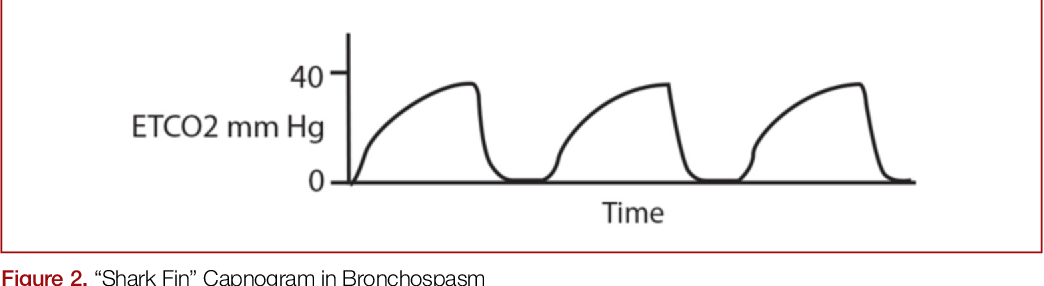 A, Cardiac arrestB, AsthmaC, Malignant hyperthermiaD, Oesophageal intubationE, Pneumonia62, Which of these is the incorrect ECG lead positionA, V1 - 4th intercostal space right sternal edgeB, V3 - 4th Intercostal space at left sternal edgeC, V4 - 5th Intercostal space left mid clavicular lineD, V6 - 5th Intercostal space left mid axillary lineE, V4R - 5th intercostal space right mid clavicular line63, Regarding non invasive blood pressure monitoringA, The cuff should be the smallest that will fit round the armB, It is placed at the same level as the heartC, Is accurate during motionD, As small cuff may underestimate the measurementE, Can be inaccurate if the patient is pyrexia64. In cardiac ultrasound which of these findings does not correlate with the diagnosis givenA, Paradoxical movement of the septum and right ventricular collapse = cardiac tamponadeB, Right ventricle larger than the left ventricle = PEC, Empty left ventricle at the end of systole = hypovolaemiaD, IVC collapse fully during respiration or is >12mm = hypovolaemiaE, Hypodynamic well filled ventricle = sepsis.65, When driving under blue lights the driver is exempt from which of the followingA, Failing to obey a “STOP” signB, Driving the wrong way up a one way streetC, Failing to obey a “GIVE WAY” signD, Failing to obey a “NO ENTRY” signE, Parking on the offside of the road at night, facing oncoming traffic66, The following are all key principles of the Mental Capacity Act (MCA) exceptA, The person must be supported to make a decisionB, The person must prove they have capacity in order to make an unwise decisionC, A person who has consumed alcohol may still have capacityD, A person with learning difficulties may have capacityE, Anything done to a person lacking capacity must be in the person’s best interest.67, The following all affect the degree of injury in firearm injuries exceptA, The size and location of the woundB, Muzzle velocityC, Projectile massD, Projectile constructionE, Distance travelled in the body.68, Features of primary blast injuryA, Occurs most commonly in solid organsB, Blast lung can cause cardiac tamponadeC, Is more common in large bowel than small bowelD, Is always unsurvivableE, Are a feature of low order explosions such as petroleum based explosions. 69, The four Cs of incident management at a firearms incident does not includeA, Confirm – Confirm presence of threatB, Communicate – Ensure using a local operating channelC, Clear – Clear people away from the threatD, Cordon – Create a cordon at a safe distance to the incidentE, Control – Create an incident control point to control the incident.70, During a firearm incidentA, Any assailant should not be treated ahead of the innocentB, Casualties should not be moved prior to assessment and treatmentC, Clothing removed from casualties can be discardedD, The engine block and wheels may provide more protection than other parts of a carE, Any pre hospital provider should be prepared to operate within the outer cordon of an active firearms incident.71, What would be the oxygen requirement to transfer an intubated patient for 30 minutes with ventilator settings of FiO2 = 1, Rate = 10/min and tidal volume = 500mlA, 80 litresB, 110 litresC, 150 litresD, 180 litresE, 210 litres72, Which of these would not be a sign in acute severe asthmaA, PEFR 33-50l/minB, Silent chestC, Resp rate>25/minD, Heart rate >110bpmE, Inability to complete sentences in one breath.73, Which of these is not part of the NATO phonetic alphabetA, A = alphaB, I = IndiaC, J = JulietD, O = OctoberE, X = X-ray74, Which of these is not part of the “Sepsis Six”A, Oxygen (to saturations >94%)B, White cell countC, Intravenous antibioticsD, Lactate measurementE, Urine output measurement75, Which of the following are a symptom of anticholinergic poisoningA, MiosisB, Dilated pupilsC, HypothermiaD, SalivationE, Lacrimation76, Which of these should be dosed according to total body weight and not “ideal” body weightA, Midazolam bolusB, FentanylC, VecuroniumD, RocuroniumE, Morphine.77, When treating childrenA, intramuscular adrenaline can be used in mild or moderate wheezeB, Children with suspected meningitis should receive antibiotics pre-hospitalC, Repeated doses of nebulised adrenaline should be given in stridorD, Parents should not go in the back of the ambulance so as not to distract clinical staffE, Intravenous glucose should not be given in concentrations higher than 20%.78, The “Pillars” of clinical governance do not includeA, Human resources supportB, Regulatory body oversightC, Professional developmentD, Working in a “safety culture”E, Clinical audit79, Regarding childrenA, Children under 16 can never give their consent for a procedureB, Both parents are required to give consent for a child under 16C, There are circumstances when consent to perform a procedure is not neededD, Consent decisions are always straightforwardE, Children can be designated as being “Selleck competent”	80, The JRCALC suicide risk assessment does not includeA, B – Background: Family history of suicideB, I – Intent: Are they still having suicidal thoughts now?C, P – Plan: Have they made practical, rehearsed plans?D, A – Action: Have they carried out any task in anticipation: writing will, organising affairs. Do they have a history of previous attempts?E, P – Protective – What level of support do they have? 81, Using the NARU Triage Sieve assign this patient involved in a major incident a triage category: A 65 year old man who has a traumatic amputation of his leg and is bleeding profusely and asking for help. Pulse 100/min. Respiratory Rate 28/min.A, P1B, P2C, P3D, DeadE, Survivor82, Using the NARU Triage Sieve assign this patient involved in a major incident a triage category: A 23 year old man who has broken his arm and is ambulant at scene.A, P1B, P2C, P3D, DeadE, Survivor83, Using the NARU Triage Sieve assign this patient involved in a major incident a triage category: A 36 year old female who is unconscious, with an open airway, but not breathing.A, P1B, P2C, P3D, DeadE, Survivor84, Using the NARU Triage Sieve assign this patient involved in a major incident a triage category: An 18 year old man screaming in pain from bilateral broken legs. Pulse 110/min. Respiratory Rate 32/min.A, P1B, P2C, P3D, DeadE, Survivor85, Using the NARU Triage Sieve assign this patient involved in a major incident a triage category: A 75 year old woman who has a chest and abdominal injury. Pulse 80/min. Respiratory Rate 20/min.A, P1B, P2C, P3D, DeadE, Survivor